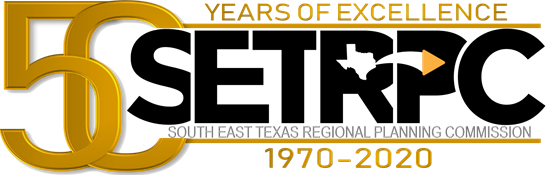 EXECUTIVE COMMITTEE AGENDA JULY 15, 2020, 11:30 AM HTTPS://WWW.GOTOMEET.ME/SETRPC1.WELCOME / ROLL CALL 2.INVOCATION 3.PLEDGE OF ALLEGIANCE4.APPROVAL OF JUNE 17, 2020 EXECUTIVE COMMITTEE MINUTESAction Item 5.APPROVAL OF MAY 2020 TREASURER’S REPORTAction Item  6.ADMINISTRATIONApproval of Proposed Budget and Indirect Cost Plan for FY2021Action Item Review, Discussion and Action Regarding Jasper County Request to Become a Member of the SETRPCAction Item Update of COVID-19 InformationInformation Item ADMINISTRATIONApproval of Proposed Budget and Indirect Cost Plan for FY2021Action Item Review, Discussion and Action Regarding Jasper County Request to Become a Member of the SETRPCAction Item Update of COVID-19 InformationInformation Item 7.COMMUNITY SERVICES DIVISIONRequest Approval for Area Agency on Aging Area Plan 2021-2022Action Item Update on CARES Information and Referral NetworkInformation Item COMMUNITY SERVICES DIVISIONRequest Approval for Area Agency on Aging Area Plan 2021-2022Action Item Update on CARES Information and Referral NetworkInformation Item 8.TRANSPORTATION & ENVIRONMENTAL RESOURCES DIVISION Approval of SETRPC (South East Texas Transit) Title VI Plan and Limited English Proficiency Persons Four Factors Analysis & Language Assistance Plan (LEPP)Action Item Update on 2020 Census Count – We are Counting on YouInformation Item 9.OTHER, OLD AND UNFINISHED BUSINESS